新疆喀什地区结核病防治所购买一台CT机球管项目单一来源采购公示一、项目信息：采 购 人：新疆喀什地区结核病防治所项目名称：新疆喀什地区结核病防治所购买一台CT机球管项目项目编号：WTHHKS-ZCD(2021)-06号拟采购的货物或服务的预算金额：标项名称：购买一台CT机球管项目数量：1 预算金额（元）：680000 单位：台 简要规格描述： 详见采购文件 拟采购的货物或服务的预算总金额（元）：680000 采用单一来源采购方式的原因及说明：我单位现有一台东芝16排CT机，为提高设备使用率，做到精简优化，从使用性、安全性或者售后服务等方面考虑，保证与主机的一致性保证设备运行的稳定性，决定采购东芝原厂CT机球管一台，因此采用单一来源采购（详见专家论证意见）。　　　　　　　二、拟定供应商信息：名称：哈尔滨伯尼特商贸有限公司　　　　　　　　　　　地址：黑龙江省哈尔滨市道里区哈尔滨市道里区前进路85号1栋2层　　　　　　　　三、公示期限：2021年4月13日至2021年4月21日。四、其他补充事宜： 任何供应商、单位或个人，对采用单一来源采购方式公示有异议的可以在公示期内将书面意见反馈给采购人并同时抄送相关财政部门。五、联系方式：1.采购人名    称：新疆喀什地区结核病防治所　　联 系 人：买买提热夏提·肉孜　　　　　　　　　　　联系地址：喀什市人民东路161号　　　　　　　　　　　　联系电话：(0998) 265-1905 　　　　　　　　　　　　2.财政部门名    称：喀什地区政府采购管理办公室　　联 系 人：胡主任　　　　　　　　　　　　　　　　　　　　联系电话：0998-2597002　　　　　　　　　　　3.采购代理机构名    称：新疆沃图恒辉建设工程项目管理有限公司　　联 系 人：王鹏飞　　　　　　　　　　　联系地址：新疆喀什市昆仑大道西侧国际汽车城一期8号楼2楼B9号　　　　　　　　　　联系电话：18209987338　　　　　　　　　　　　六、附件专业人员论证意见（见附件）附件：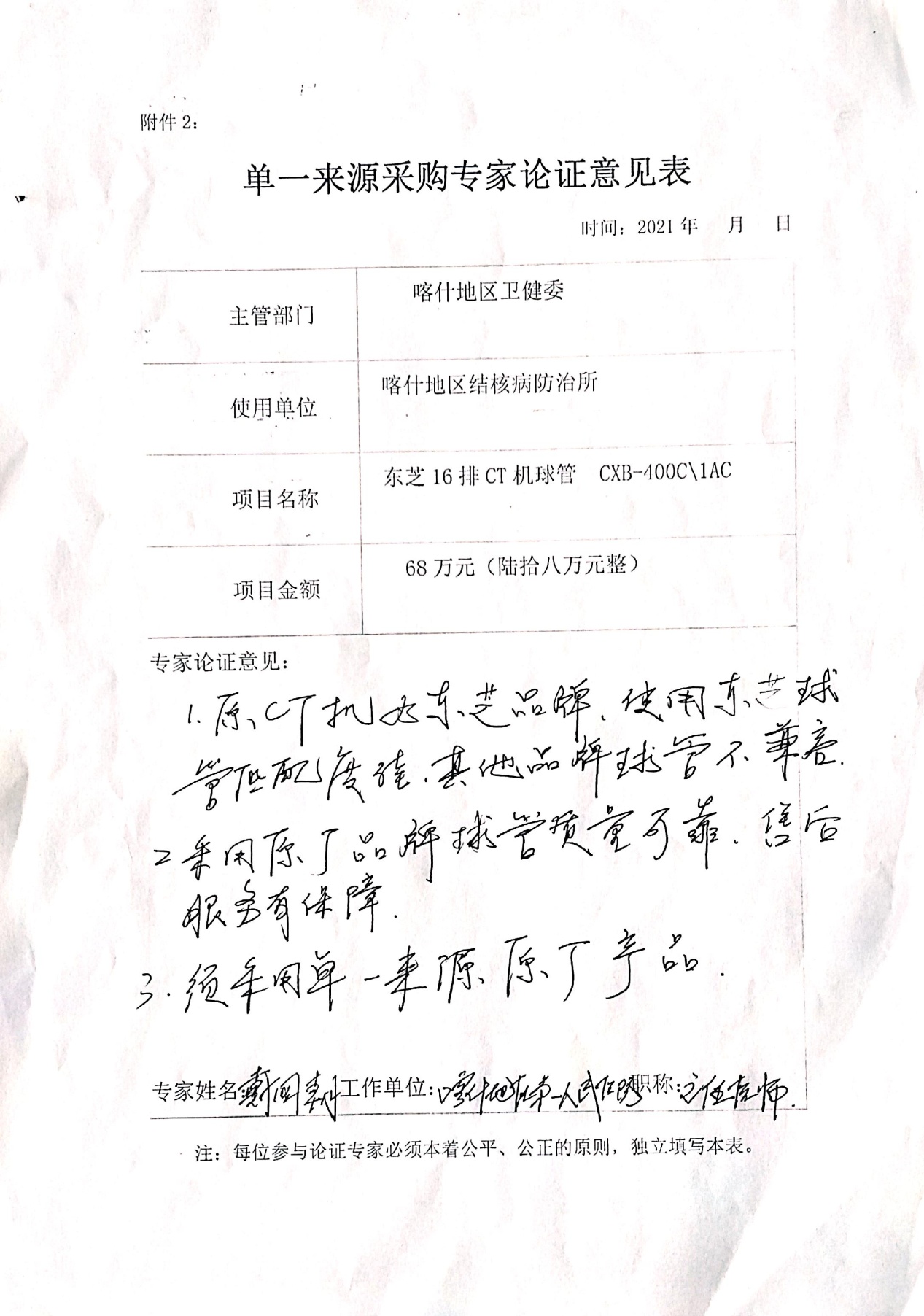 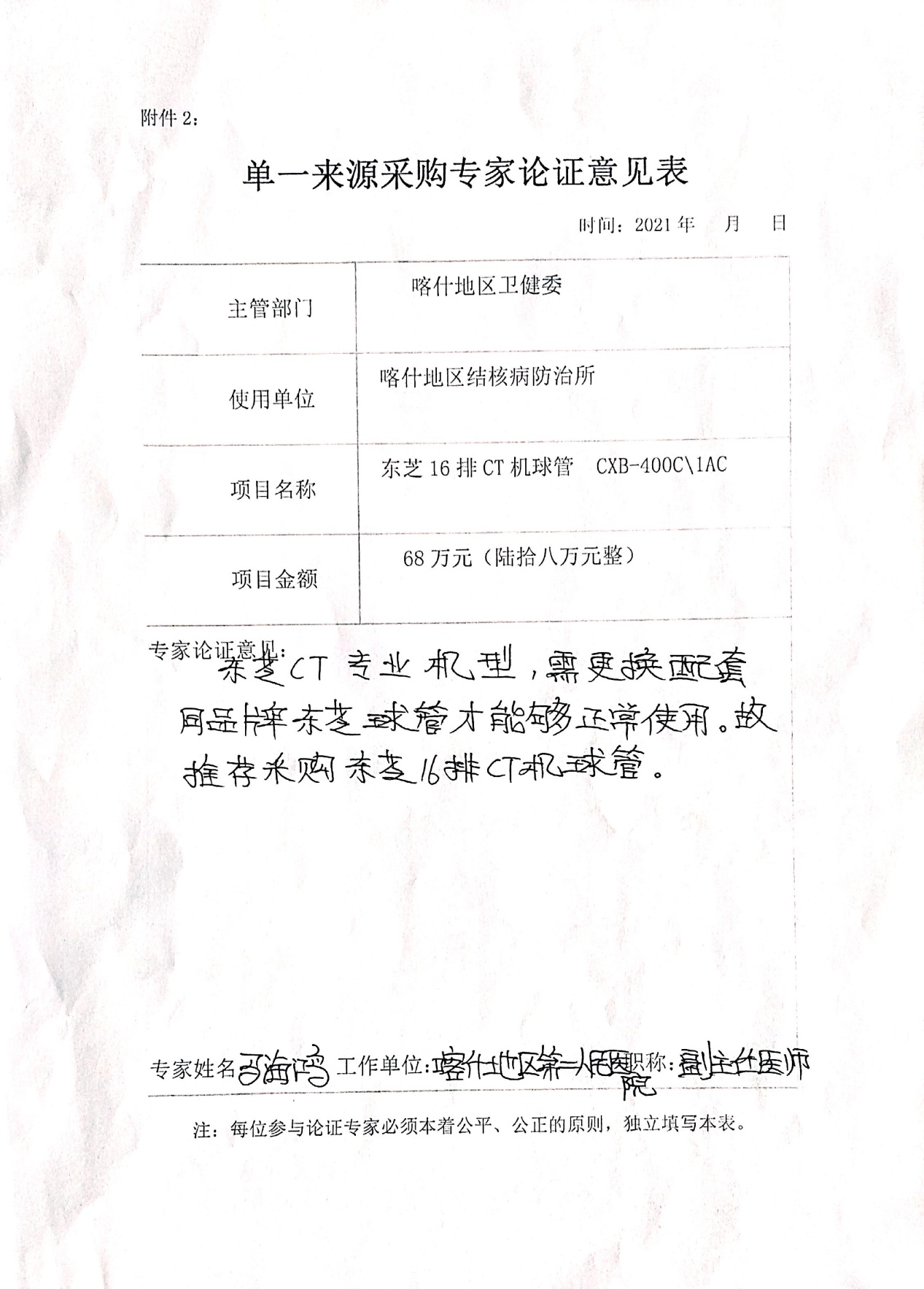 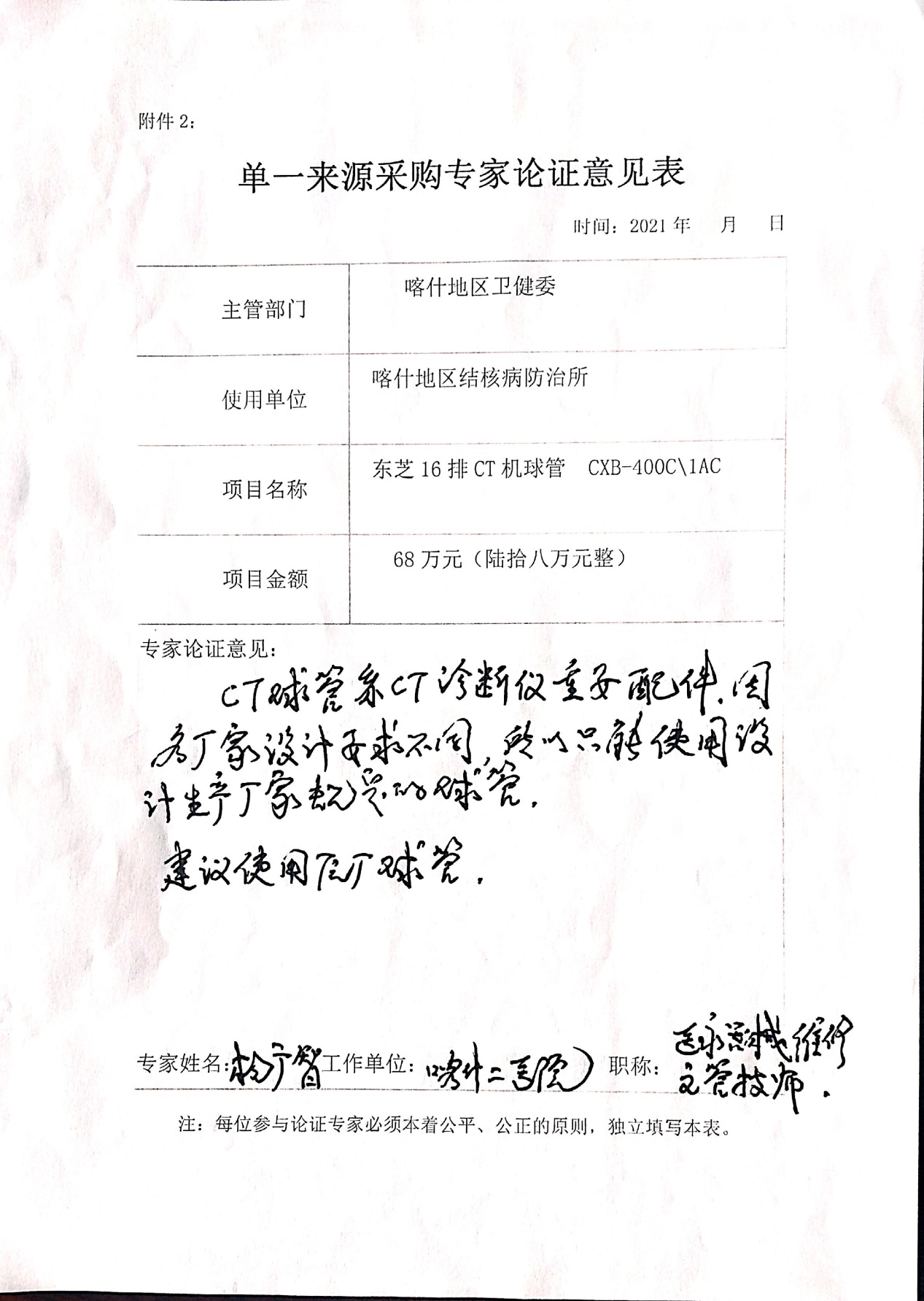 